П А М Я Т К Ао правилах проведения государственной итоговой аттестации по образовательным программам основного общего образования в 2020 годудля ознакомления под подпись участников экзаменов и их родителей (законных представителей) Общая информация Государственная итоговая аттестация по образовательным программам основного общего образования (далее – ГИА-9), завершающая освоение имеющих государственную аккредитацию основных образовательных программ основного общего образования, является обязательной.К ГИА-9 допускаются обучающиеся, не имеющие академической задолженности, в полном объеме выполнившие учебный план или индивидуальный учебный план (имеющие годовые отметки по всем учебным предметам учебного плана за IX класс не ниже удовлетворительных), а также имеющие результат «зачет» за итоговое собеседование по русскому языку.ГИА-9 включает в себя четыре экзамена по следующим учебным предметам: экзамены по русскому языку и математике (далее – обязательные учебные предметы), а также экзамены по выбору обучающегося по двум учебным предметам из числа учебных предметов: физика, химия, биология, литература, география, история, обществознание, иностранные языки (английский, французский, немецкий и испанский), информатика и информационно-коммуникационные технологии (ИКТ).Общее количество экзаменов в IX классах не должно превышать четырех экзаменов.Для обучающихся с ограниченными возможностями здоровья (далее – ОВЗ), детей-инвалидов и инвалидов, ГИА-9 по их желанию проводится только по обязательным учебным предметам.ГИА-9 проводится в двух формах: в форме основного государственного экзамена (далее – ОГЭ);в форме государственного выпускного экзамена (далее – ГВЭ).При проведении ОГЭ используются контрольные измерительные материалы (далее – КИМ), представляющие собой комплексы заданий стандартизированной формы. ГВЭ проводится с использованием текстов, тем, заданий, билетов. При наличии медицинский показаний и соответствующих рекомендаций психолого-медико-педагогической комиссии (далее – ПМПК), ГВЭ может проводиться в устной форме.Категории участников ГИА-9Участниками ОГЭ являются: обучающиеся образовательных организаций, в том числе иностранные граждане, лица без гражданства, беженцы и вынужденные переселенцы, лица, обучающиеся по не имеющим государственной аккредитации образовательным программам основного общего образования и допущенные в текущем году к ГИА-9.Участниками ГВЭ являются:обучающиеся, освоившие образовательные программы основного общего образования в специальных учебно-воспитательных учреждениях закрытого типа, а также в учреждениях, исполняющих наказание в виде лишения свободы, несовершеннолетние лица, подозреваемые и обвиняемые, содержащиеся под стражей;обучающиеся с ОВЗ, обучающиеся – дети-инвалиды и инвалиды, освоившие образовательные программы основного общего образования.Для участников ГВЭ ГИА-9 по отдельным учебным предметам по их желанию проводится в форме ОГЭ. При этом допускается сочетание форм проведения ГИА-9 (ОГЭ и ГВЭ).Сроки и продолжительность проведения ГИА-9ГИА-9 проводится в досрочный, основной и дополнительный период. В каждом из периодов предусмотрены резервные сроки. Для обучающихся, не имеющих возможности по уважительным причинам, подтвержденным документально, пройти ГИА-9 в основные сроки, ГИА-9 проводится в досрочный период.Для проведения ОГЭ и ГВЭ на территории Российской Федерации утверждается единое расписание экзаменов, продолжительность проведения экзаменов по каждому учебному предмету и перечень средств обучения и воспитания, используемых при их проведении. В продолжительность экзаменов по учебным предметам не включается время, выделенное на подготовительные мероприятия (настройку необходимых технических средств, используемых при проведении экзаменов, инструктаж участников, выдачу им экзаменационных материалов (далее – ЭМ), заполнение ими регистрационных полей листов (бланков).Для обучающихся с ОВЗ, а также обучающихся по состоянию здоровья на дому, в образовательных организациях, в том числе санаторно-курортных, в которых проводятся необходимые лечебные, реабилитационные и оздоровительные мероприятия для нуждающихся в длительном лечении, продолжительность экзамена по учебному предмету увеличивается на 1,5 часа, продолжительность ОГЭ по иностранным языкам (раздел «Говорение») для указанных лиц увеличивается на 30 минут.Организация подачи заявления на участие в ГИА-9Выбранные участниками ГИА-9 учебные предметы, форма (формы) для участников ГВЭ) а также сроки участия в ГИА-9 указываются ими в заявлении, которое подается в образовательную организацию до 1 марта текущего года включительно.При подаче заявления на участие в ГВЭ участнику ГИА-9 необходимо указать форму сдачи экзамена (устная или письменная). При выборе письменной формы ГВЭ по русскому языку участникам ГИА-9 необходимо дополнительно указать форму проведения экзамена: сочинение/изложение с творческим заданием/диктант. Участник может выбрать только ту форму проведения, которая доступна для определенной категории лиц, к которой он относится.Заявления на участие в ГИА-9 подаются участниками ГИА-9 лично на основании документов, удостоверяющих личность или их родителями (законными представителями) на основании документов, удостоверяющих личность.Обучающиеся с ОВЗ при подаче заявления предъявляют копию рекомендаций ПМПК, а обучающиеся дети-инвалиды и инвалиды - оригинал или заверенную копию справки, подтверждающей факт установления инвалидности, выданной федеральным государственным учреждением медико-социальной экспертизы, а также копию рекомендаций ПМПК в случае, если при проведении экзаменов им необходимо создать особые условия, учитывающие состояние их здоровья, особенности психофизического развития.Правила проведения ГИА-9Экзамены проводятся в пунктах проведения экзаменов (далее – ППЭ), места расположения которых определяет Департамент образования Ивановской области (далее – Департамент образования) совместно с муниципальными органами управления образованием (далее – МОУО). Распределение участников ГИА-9 по ППЭ проводит Департамент образования совместно с МОУО.В целях обеспечения безопасности, обеспечения порядка и предотвращения фактов нарушения порядка проведения ГИА-9 пункты проведения экзаменов (ППЭ) могут быть оборудованы стационарными и (или) переносными металлоискателями, средствами видеонаблюдения, средствами подавления сигналов подвижной связи по решению Департамента образования.ГИА-9 по всем учебным предметам начинается в 10.00 по местному времени.Результаты экзаменов по каждому учебному предмету утверждаются, изменяются и (или) аннулируются председателем государственной экзаменационной комиссии (ГЭК). Изменение результатов возможно в случае проведения перепроверки экзаменационных работ по решению Департамента образования или ГЭК (о проведении перепроверки сообщается дополнительно), удовлетворения апелляции о несогласии с выставленными баллами, поданной участником экзамена. Аннулирование результатов возможно в случае выявления нарушений Порядка, удовлетворения апелляции о нарушении порядка проведения экзаменов, поданной участником экзамена. Результаты ГИА-9 признаются удовлетворительными в случае, если участник ГИА-9 по сдаваемым учебным предметам набрал минимальное количество первичных баллов, определенное Департаментом образования.Результаты ГИА-9 в течение одного рабочего дня, следующего за днем получения результатов проверки экзаменационных работ, утверждаются председателем ГЭК. После утверждения результаты ГИА-9 в течение одного рабочего дня передаются в образовательные организации для последующего ознакомления участников ГИА-9 с утвержденными председателем ГЭК результатами ГИА.Ознакомление участников ГИА-9 с утвержденными председателем ГЭК результатами ГИА-9 по учебному предмету осуществляется в течение одного рабочего дня со дня их передачи в образовательные организации. Указанный день считается официальным днем объявления результатов.Обязанности участника экзамена в рамках участия в ГИА-9:1. В день экзамена участник экзамена должен прибыть в ППЭ не позднее чем за час минут до его начала. Вход участников экзамена в ППЭ начинается с 09.00 по местному времени. 2. Допуск участников экзамена в ППЭ осуществляется при наличии у них документов, удостоверяющих их личность, и при наличии их в списках распределения в данный ППЭ. 3. Если участник экзамена опоздал на экзамен, он допускается к сдаче ГИА-9 в установленном порядке, при этом время окончания экзамена не продлевается, о чем сообщается участнику экзамена.В случае проведения ГИА-9 по русскому языку (часть 1– изложение), по иностранным языкам (письменная часть, раздел «Аудирование») допуск опоздавших участников экзамена в аудиторию после включения аудиозаписи не осуществляется (за исключением, если в аудитории нет других участников или если участники в аудитории завершили прослушивание аудиозаписи). Персональное прослушивание изложения и аудирование для опоздавших участников экзамена не проводится (за исключением случая, когда в аудитории нет других участников экзамена).Повторный общий инструктаж для опоздавших участников экзамена не проводится. Организаторы предоставляют необходимую информацию для заполнения регистрационных полей бланков ГИА-9.В случае отсутствия по объективным причинам у участника экзамена документа, удостоверяющего личность, он допускается в ППЭ после письменного подтверждения его личности сопровождающим от образовательной организации.4. В день проведения экзамена в ППЭ участникам экзамена запрещается иметь при себе средства связи, электронно-вычислительную технику, фото-, аудио- и видеоаппаратуру, справочные материалы, письменные заметки и иные средства хранения и передачи информации, выносить из аудиторий письменные заметки и иные средства хранения и передачи информации, из ППЭ и аудиторий ППЭ запрещается выносить экзаменационные материалы, в том числе КИМ и листы бумаги для черновиков на бумажном или электронном носителях, фотографировать экзаменационные материалы. Рекомендуется взять с собой на экзамен только необходимые вещи. Иные личные вещи участники экзамена обязаны оставить в специально выделенном в здании (комплексе зданий), где расположен ППЭ, до входа в ППЭ месте (помещении) для хранения личных вещей участников экзамена. 5. Участники экзамена занимают рабочие места в аудитории в соответствии со списками распределения. Изменение рабочего места запрещено.6. Во время экзамена участникам экзамена запрещается общаться друг с другом, свободно перемещаться по аудитории и ППЭ, выходить из аудитории без разрешения организатора.При выходе из аудитории во время экзамена участник экзамена должен оставить экзаменационные материалы, листы бумаги для черновиков и письменные принадлежности на рабочем столе.Участники экзамена, допустившие нарушение указанных требований или иные нарушения Порядка, удаляются с экзамена. По данному факту лицами, ответственными за проведение ГИА-9 в ППЭ, составляется акт, который передается на рассмотрение председателю ГЭК. Если факт нарушения участником экзамена Порядка подтверждается, председатель ГЭК принимает решение об аннулировании результатов участника экзамена по соответствующему учебному предмету. Участники ГИА-9, удаленные с экзамена по причине нарушения установленного Порядка, имеют возможность повторной сдачи экзамена, но не ранее 1 сентября текущего года.9. Экзаменационная работа выполняется гелевой, капиллярной ручкой с чернилами черного цвета. Экзаменационные работы, выполненные другими письменными принадлежностями, не обрабатываются и не проверяются.Права участника экзамена в рамках участия в ГИА-9:1. Участник экзамена может при выполнении работы использовать листы бумаги для черновиков, выдаваемые образовательной организацией, на базе которой организован ППЭ, и делать пометки в КИМ (в случае проведения ГИА-9 по иностранным языкам (раздел «Говорение») листы бумаги для черновиков не выдаются).Внимание! Листы бумаги для черновиков и КИМ не проверяются и записи в них не учитываются при обработке. 2. Участник экзамена, который по состоянию здоровья или другим объективным причинам не может завершить выполнение экзаменационной работы, имеет право досрочно сдать экзаменационные материалы и покинуть аудиторию. В этом случае участник экзамена в сопровождении организатора проходит в медицинский кабинет, куда приглашается член ГЭК. При согласии участника экзамена досрочно завершить экзамен составляется акт о досрочном завершении экзамена по объективным причинам. В дальнейшем участник экзамена по решению председателя ГЭК сможет сдать экзамен по данному предмету в резервные сроки. 3. Участники экзаменов, досрочно завершившие выполнение экзаменационной работы, могут покинуть ППЭ. Организаторы принимают у них все экзаменационные материалы.4. Участникам экзаменов, не прошедшим ГИА-9 или получившим на ГИА-9 неудовлетворительные результаты более чем по двум учебным предметам либо получившим повторно неудовлетворительный результат по одному или двум учебным предметам на ГИА-9 в резервные сроки, предоставляется право пройти ГИА-9 по соответствующим учебным предметам в дополнительный период, но не ранее 1 сентября текущего года в сроки и формах, устанавливаемых Порядком.5. Участникам экзаменов, проходящим ГИА-9 только по обязательным учебным предметам, не прошедшим ГИА-9 или получившим на ГИА-9 неудовлетворительные результаты более чем по одному обязательному учебному предмету, либо получившим повторно неудовлетворительный результат по одному из этих предметов на ГИА-9 в резервные сроки, предоставляется право пройти ГИА-9 по соответствующим учебным предметам в дополнительный период, но не ранее 1 сентября текущего года в сроки и формах, устанавливаемых Порядком6. Участник экзамена имеет право подать апелляцию о нарушении установленного Порядка проведения ГИА-9 и (или) о несогласии с выставленными баллами в конфликтную комиссию.Конфликтная комиссия не рассматривает апелляции по вопросам содержания и структуры заданий по учебным предметам, а также по вопросам, связанным с оцениванием результатов выполнения заданий экзаменационной работы с кратким ответом, нарушением участником экзамена требований Порядка или неправильным оформлением экзаменационной работы.Конфликтная комиссия не позднее чем за один рабочий день до даты рассмотрения апелляции информирует участников ГИА-9, подавших апелляции, о времени и месте их рассмотрения.Обучающийся и (или) его родители (законные представители) при желании присутствуют при рассмотрении апелляции.Апелляцию о нарушении установленного порядка проведения ГИА-9 участник экзамена подает в день проведения экзамена члену ГЭК, не покидая ППЭ.В целях проверки изложенных в апелляции сведений о нарушении порядка проведения ГИА-9 членом ГЭК организуется проведение проверки при участии организаторов, технических специалистов, специалистов по проведению инструктажа и обеспечению лабораторных работ, экзаменаторов-собеседников, экспертов, оценивающих выполнение лабораторных работ по химии, не задействованных в аудитории, в которой сдавал экзамен участник ГИА-9, подавший апелляцию, общественных наблюдателей, сотрудников, осуществляющих охрану правопорядка и (или) сотрудников органов внутренних дел (полиции), медицинских работников, а также ассистентов. Результаты проверки оформляются в форме заключения. Заключение о результатах проверки в тот же день передаются членом ГЭК в конфликтную комиссию.При рассмотрении апелляции о нарушении установленного порядка проведения ГИА-9 конфликтная комиссия рассматривает апелляцию и заключение о результатах проверки и выносит одно из решений:об отклонении апелляции;об удовлетворении апелляции.При удовлетворении апелляции результат ГИА-9, по процедуре которого участником экзамена была подана апелляция, аннулируется и участнику экзамена предоставляется возможность сдать экзамен по учебному предмету в текущем учебном году по соответствующему учебному предмету (соответствующим учебным предметам) в резервные сроки. Апелляция о несогласии с выставленными баллами подается в течение двух рабочих дней, следующих за официальным днем объявления результатов ГИА-9 по соответствующему учебному предмету. Обучающиеся подают апелляцию о несогласии с выставленными баллами в образовательную организацию, которой они были допущены к ГИА-9, или непосредственно в конфликтную комиссию.При рассмотрении апелляции о несогласии с выставленными баллами конфликтная комиссия запрашивает распечатанные изображения экзаменационной работы, электронные носители, содержащие файлы с цифровой аудиозаписью устных ответов участников ГИА-9, протоколы устных ответов участника экзамена, копии протоколов проверки экзаменационной работы предметной комиссией и КИМ участников экзаменов, подавших апелляцию.Указанные материалы предъявляются участникам экзаменов (в случае его присутствия при рассмотрении апелляции). До заседания конфликтной комиссии по рассмотрению апелляции о несогласии с выставленными баллами конфликтная комиссия устанавливает правильность оценивания экзаменационной работы обучающегося, подавшего апелляцию. Для этого к рассмотрению апелляции привлекается эксперт предметной комиссии по соответствующему учебному предмету. В случае если эксперт не дает однозначного ответа о правильности оценивания экзаменационной работы конфликтная комиссия обращается в Комиссию по разработке КИМ по соответствующему учебному предмету с запросом о разъяснениях по критериям оценивания. По результатам рассмотрения апелляции о несогласии с выставленными баллами конфликтная комиссия принимает решение об отклонении апелляции и сохранении выставленных баллов (отсутствие технических ошибок и ошибок оценивания экзаменационной работы) или об удовлетворении апелляции и изменении баллов (наличие технических ошибок и (или) ошибок оценивания экзаменационной работы). Баллы могут быть изменены как в сторону увеличения, так и в сторону уменьшения.Апелляции о нарушении установленного порядка проведения ГИА-9 и (или) о несогласии с выставленными баллами могут быть отозваны участниками ГИА-9 по их собственному желанию. Для этого участник ГИА-9 пишет заявление об отзыве поданной им апелляции. Обучающиеся подают соответствующее заявление в письменной форме в образовательные организации, которыми они были допущены в установленном порядке к ГИА-9.В случае отсутствия заявления об отзыве поданной апелляции конфликтная комиссия рассматривает его апелляцию в установленном порядке.Данная информация была подготовлена в соответствии со следующими нормативными правовыми документами, регламентирующими проведение ГИА:1.	Федеральным законом от 29.12.2012 № 273-ФЗ «Об образовании в Российской Федерации».2.	Постановлением Правительства Российской Федерации от 31.08.2013 № 755 «О федеральной информационной системе обеспечения проведения государственной итоговой аттестации обучающихся, освоивших основные образовательные программы основного общего и среднего общего образования, и приема граждан в образовательные организации для получения среднего профессионального и высшего образования и региональных информационных системах обеспечения проведения государственной итоговой аттестации обучающихся, освоивших основные образовательные программы основного общего и среднего общего образования».3.	Приказом Министерства просвещения Российской Федерации и Федеральной службы по надзору в сфере образования и науки от 07.11.2018 № 189/1513 «Об утверждении Порядка проведения государственной итоговой аттестации по образовательным программам основного общего образования».С правилами проведения ГИА-9 ознакомлен (а):Участник ГИА-9  ___________________(_____________________) «___»___________ 2020 г.Родитель/законный представитель несовершеннолетнего участника ГИА-9___________________(_____________________)«___»___________ 2020 г.Ф О Р М А заявления на участие в государственной итоговой аттестации по образовательным программам основного общего образования в 2020 годуЗаявление.Наименование документа, удостоверяющего личность__________________________Гражданство: _________________________________________________________________прошу зарегистрировать меня для участия в ГИА-9 по следующим учебным предметам:Прошу создать условия для сдачи ОГЭ/ГВЭ, учитывающие состояние здоровья, особенности психофизического развития, подтверждаемого:         копией рекомендаций психолого-медико-педагогической комиссии (ПМПК)        оригиналом или заверенной копией справки, подтверждающей факт установления инвалидности, выданной федеральным государственным учреждением медико-социальной экспертизыУказать дополнительные условия, учитывающие состояние здоровья, особенности психофизического развития       увеличение продолжительности экзамена на 1,5 часа       специализированная рассадка (отдельная аудитория)(иные дополнительные условия/материально-техническое оснащение, учитывающие состояние здоровья, особенности психофизического развития)Согласие на обработку персональных данных прилагается / было мною дано при подаче заявления на участие в итоговом собеседовании по русскому языку (нужное подчеркнуть).C Порядком проведения ГИА-9 и Памяткой о правилах проведения ГИА-9 в 2020 году ознакомлен(а).«____» ___________ 2020 г. Подпись заявителя _____________/_______________________(Подпись)			 (Фамилия, инициалы)Контактный телефонПодпись родителя/законного представителя (нужное подчеркнуть):______________/______________________________/(Подпись)			 (Фамилия, инициалы)Заявление принял: «____» _____________ 2020 г. _______________/__________________/(Подпись)			(Фамилия, инициалы)Регистрационный номерФ О Р М А  журнала регистрации заявлений об участии в государственной итоговой аттестации по образовательным программам основного общего образования в 2020 годуМуниципальное образование__________________________________________Наименование образовательной организации_______________________________________________________________________________________________Ж У Р Н А Лрегистрации заявлений об участии в государственной итоговой аттестации по образовательным программам основного общего образования в 2020 годуНачат	«___» ___________ 2020 г.Окончен	«___» ___________ 2020 г.Хранить до 01.03.2021 г.Подпись ответственного лица_____________________ Расшифровка подписи_________________________Приложение 1 к приказу Департамента образования Ивановской областиот 21.01.2020 № 57-оПриложение 2 к приказу Департамента образования Ивановской областиот 21.01.2020 № 57-оРуководителю____________________________________________________________________________(наименование образовательной организации)______________________________________(ФИО руководителя)   Я, фамилияфамилияфамилияфамилияфамилияфамилияфамилияфамилияфамилияфамилияфамилияфамилияфамилияфамилияфамилияфамилияфамилияфамилияфамилияфамилияфамилияфамилияфамилияфамилияфамилияфамилияфамилияфамилияфамилияфамилияфамилияфамилияфамилияфамилияфамилияфамилияфамилияфамилияфамилияфамилияфамилияфамилияфамилияфамилияфамилияфамилияимяимяимяимяимяимяимяимяимяимяимяимяимяимяимяимяимяимяимяимяимяимяимяимяимяимяимяимяимяимяимяимяимяимяимяимяимяимяимяимяимяимяимяимяимяимяотчествоотчествоотчествоотчествоотчествоотчествоотчествоотчествоотчествоотчествоотчествоотчествоотчествоотчествоотчествоотчествоотчествоотчествоотчествоотчествоотчествоотчествоотчествоотчествоотчествоотчествоотчествоотчествоотчествоотчествоотчествоотчествоотчествоотчествоотчествоотчествоотчествоотчествоотчествоотчествоотчествоотчествоотчествоотчествоотчествоотчествоДата рождения:чч.мм.ггггПол:МужскойЖенскийНамСерияНомерНаименование предметаОтметка о выборе экзамена в форме ОГЭОтметка о выборе экзамена в форме ГВЭОтметка о выборе экзамена в форме ГВЭНаименование предметаОтметка о выборе экзамена в форме ОГЭписьменная формаустная формаРусский язык Сочинение    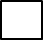  Изложение   Диктант       МатематикаФизикаХимияИнформатика и ИКТБиологияИсторияГеографияЛитератураОбществознаниеАнглийский язык(письменная часть и раздел «Говорение»)Немецкий язык (письменная часть и раздел «Говорение»)Французский язык (письменная часть и раздел «Говорение»)Испанский язык (письменная часть и раздел «Говорение»)Приложение 3 к приказу Департамента образования Ивановской областиот 21.01.2020 № 57-о Рег. №ФИО участника ГИА-9 (полностью)КлассДата подачи заявленияФорма экзаменовПредметы Предметы Предметы Предметы Предметы Предметы Предметы Предметы Предметы Предметы Предметы Предметы Предметы Предметы Подпись выпускникаРег. №ФИО участника ГИА-9 (полностью)КлассДата подачи заявленияФорма экзаменовРусский языкМатематикаФизикаХимияИнформатика и ИКТБиологияИсторияГеографияАнглийский языкНемецкий языкФранцузский языкОбществознаниеИспанский языкЛитератураПодпись выпускникаРег. №ФИО участника ГИА-9 (полностью)КлассДата подачи заявленияФорма экзаменов0102030405060708091011121318Подпись выпускникаОГЭГВЭОГЭГВЭОГЭГВЭОГЭГВЭОГЭГВЭОГЭГВЭОГЭГВЭ